SMLOUVAČíslo smlouvy Objednatele: 28ZA-002386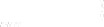 Císlo smlouvy Zhotovitele: 20090216000-01ISPROFIN/ISPROFOND: 500 115 0001Název veřejné zakázky: „D l, D2, D52 Běžné prohlídky mostů"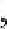 uzavřené na základě Rámcové dohody: Rámcová dohoda na diagnostiku mostů, propustků a zpracování běžných, hlavních a mimořádných prohlídek mostních objektů, zatěžovacích zkoušek mostůuzavřená níže uvedeného dne, měsíce a roku mezi následujícími Smluvními stranami (dále jako „Smlouva"):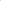 l. Reditelství silnic a dálnic CR se sídlem: IČO: DIČ: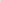 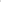 právní forma: bankovní spoj ení: datová schránka: zastoupeno: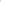 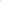 osoba oprávněná k podpisu Smlouvy: kontaktní osoba ve věcech smluvních. e-mail: tel,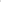 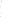 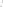 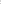 Na Pankráci 546/56, 140 00 Praha 4659 93 390 (165993390 příspěvková organizace ČNB, xxxxxxxxxxxxx xxxxxxxxxxxxx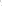 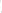 xxxxxxxxxxxxxx generální ředitel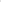 xxxxxxxxxxxxxxxxxx vedoucí xxxxxxxxxxxxxxxxxxxxx vedoucí SSUD 6 xxxxxxxxxxxxxxxxxxxxxxxxx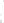 e-mał tel: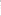 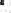 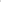 (dále jen „Objednatel”)2. Společnost I.V.R. MOSTY zastoupena vedoucím společníkem se sídlem IČO: DIČ: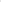 zápis v obchodním rejstříku:právní forma: bankovní spojení' zastoupen:kontaktní osoba ve věcech smluvních: e-mail: tel:kontaktní osoba ve věcech technických: e-mail• tel:xxxxxxxxxxxxxxxxxxxxxxxxxxxxxxxxaINSET s.r.o.Lucemburská 1170/7 130 OO Praha 3 03579727 xxxxxxxxxxxxxxxxxxxxxxxxxx xxxxxxxxxxxxxxxx1 12 společnost s ručením omezeným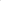 KB, a.s., xxxxxxxxxxxxxxxxxxxxxxxxxxxxxxxxxxxxxxx, obchodní manažer, na základě plné moci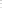 xxxxxxxxxxxxxxxxxxxxxx, obchodní manažer xxxxxxxxxxxxxxxxxxxxxxxxxxxxxxxxx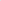 VIAPONT, s.r.o.se sídlemVodní 258/13, 602 OO Brno IČO:	46995447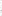 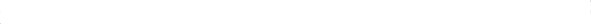 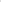 DIČ: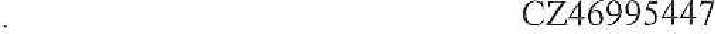 zápis v obchodním rej stříku: u Krajského soudu v Brně, oddíl C, vložka 8917 jako společník společnosti LV.R. MOSTY'•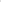 Rušar mosty, s.r.o.se sídlem	Majdalenky 853/19, 638 OO Brno IČO:	29362393 DIČ:	CZ29362393 zápis v obchodním rejstříku:	u Krajského soudu v Brně, oddíl C, vložka 75395 jako společník společnosti „T.V.R. MOSTY”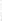 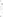 (dále jen „Zhotovitel")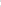 Clánek 1.Předmět Smlouvy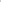 1, Zhotovitel se zavazuje provést pro Objednatele na vlastní nebezpečí a odpovědnost dílo, včetně poskytování souvisejících služeb (dále jen „plnění”), a to dle zadání Objednatele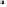 Podrobná specifikace předmětu plnění tvoří přílohy této Smlouvy.2, Zhotovitel je při realizaci této Smlouvy vázán zejména následujícími technickými podmínkami;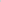 Technické podmínky tvoří přílohu Rámcové dohody,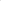 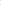 Technické podmínky pro provádění prohlídek mostních objektů na pozemních komunikacích: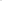 1/ Metodický pokyn oprávnění k výkonu prohlídek mostů PK z I .9.2009, č.j.61/2009-12G-SS/2( Věstník dopravy č, 19/2009)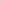 2/ ČSN 73 62 21 Prohlídky mostů PK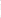 3/ ČSN 73 62 20 Evidence mostů PK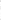 4/ ČSN 73 62 00 Mostní názvosloví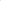 5/ ČSN ISO 13822 Hodnocení existujících konstrukcí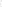 6/ ČSN 73 0038 Hodnocení a ověřování existujících konstrukcí — doplňující usneseníObjednatel se zavazuje řádně dokončené plnění převzít a Zhotoviteli zaplatit dohodnutou cenu podle této Smlouvy.4. Právní vztahy mezi smluvními stranami touto Smlouvou neupravené se řídí Rámcovou dohodou „Rámcová dohoda na diagnostiku mostů, propustků a zpracování běžných, hlavních a mimořádných prohlídek mostních objektů, zatěžovacích zkoušek mostů”, číslo OIS T-000575, uzavřenou dne 16, 8. 2019 (dále jen „Rámcová dohoda"').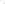 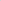 Clánek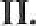 Cena za poskytování služebObjednatel se zavazuje uhradit Zhotoviteli za řádné a včasné poskytnutí služeb dle této Smlouvy celkovou cenu V následující výši:(dále Jen „Cena sluŽeb").Podrobná specifikace ceny služeb tvoří přílohu č. 2 této Smlouvy,Cena služeb byla Zhotovitelem nabídnuta a stranami sjednána v souladu s podmínkami uvedenými v Rámcové dohodě. Objednatel bude Zhotoviteli hradit cenu služeb pouze za skutečně poskytnuté aObjednatelem odsouhlasené plnění v Předávacím protokolu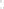 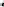 3, Objednatel uhradí Cenu služeb v souladu s platebními podmínkami uvedenými v Rámcové dohodě,Kontaktní osobou Objednatele ve věci fakturace a ve věcech technických (osobou příslušnou k převzetí, schválení nebo připomínkám ve smyslu přílohy C Zvláštních obchodních podmínek Rámcové dohody) je Jiří Brzoň, vedoucí SSÚD 6.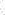 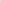 Clánek IILDoba a místo plnění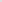 	l .	Smluvní strany sjednávají dobu plnění následujícím způsobem:Zahájení plnění služeb: 14 dní od účinnosti Smlouvy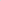 Dokončení služeb: 30. I l . 2020Specifikace případných etap: Běžné prohlídky mostů do 30. 6, 2020 a u mostů v kvalifikačním stupni V-VII bude provedena druhá prohlídka do 30. 1 1, 2020.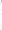 	2.	Smluvní strany sjednávąjí místo plnění takto: mosty na úsecích dálnic DI, D2, D52 ve správě SSÚD 6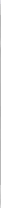 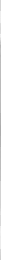 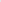 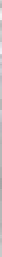 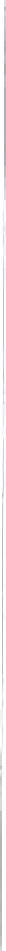 Článek IV,Podmínky provádění dílaPro plnem této Smlouvy a práva a povinnosti smluvních stran Platl příslušná ustanovení Rámcové dohody, pakliže v této Smlouvě není sJednáno jinak.Objednatel poskytne Zhotoviteli bezplatně před zahajením jeho činnosti potřebnou dokumentaci. Dokumentaci nad rozsah dokumentace uvedené v tomto článku Smlouvy, která je dostupná z veřejných zdrojů, a veškerá další nezbytná povolení, oznámení a souhlasy dotčených subjektů, které je dostupné z veřejných zdrojů a které jsou nezbytné pro řádnou realizaci díla, si Zhotovitel zajisti na vlastní náklady a riziko.3, Zásady kontroly Zhotovitelem prováděných prací upravuje Rámcová dohoda, Smluvní strany tímto sjednávají následující upřesňující podmínky týkající se těchto povinností Zhotovitele. Pro změnu podzhotovitele (subdodavatele), prostřednictvím kterého Zhotovitel prokazoval v zadávacím řízení na uzavření Rámcové dohody kvalifikaci nebo byl hodnocen v rámci stanoveného hodnotícího kritéria „Kvalifikace a zkušenosti osob zapojených do realizace veřejné zakázky”, platí obecné podmínky pro podzhotovitele, uvedené V Rámcové dohodě a Zvláštní příloze k nabídce Zhotovitele.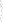 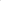 Podmínky, za kterých bude plněna Smlouva, jsou stanoveny v Rámcové dohodě.Způsob předání a převzetí díla upravuje Rámcová dohoda.Zásady kontroly Zhotovitelem prováděných prací, stanovení organizace kontrolních dnů a postup při kontrole prací, které budou dalším postupem zakryty, upravuje Rámcová dohoda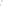 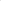 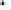 Pro změnu podzhotovitele (subdodavatele), prostřednictvím kterého Zhotovitel prokazoval v zadávacím řízení na uzavření Rámcové dohody kvalifikaci platí obecné podmínky pro podzhotovitcle, uvedené v Rámcové dohodě a Zvláštní příloze k nabídce Zhotovitele.8. Součásti díla budou rovněž písemné výstupy z činnosti Zhotovitele, které Zhotovitel Objednateli předá v termínu I, Cást do 30. 6, 2020 a Il. Část do 30. I l. 2020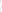 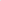 		Protokol o běžné prohlídce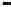 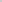 9. Pokud se na jakoukoliv část plnění poskytovanou Zhotovitelem na základě této Smlouvy vztahuje GDPR (Nařízení Evropského parlamentu a Rady (EU) č. 2016/679 ze dne 27. dubna 2016 0 ochraně fyzických osob v souvislosti se zpracováním osobních údajů a o volném pohybu těchto údajů a o zrušení směrnice 95/46/ES (obecné nařízení o ochraně osobních údajů)), je Zhotovitel povinen zajistit plnění svých povinností v GDPR stanovených. V případě, kdy bude Zhotovitelé v kterémkoliv okamžiku plnění svých smluvních povinností zpracovatelem osobních údajů poskytnutých Objednatelem nebo získaných pro Objednatele, je povinen na tuto skutečnost Objednatele upozornit a bezodkladně (vždy však před zahájením zpracování osobních údajů) s ním uzavřít Smlouvu o zpracování osobních údajů, jejłz vzor je uveden v příloze Rámcové dohody. Smlouvu dle předcházející věty je dále Zhotovitel s Objednatelem povinni uzavřít vždy, když jej k tomu Objednatel vyzve.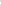 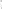 Faktury vystavené Zhotovitelem v listinné formě budou zaslány na následující kontaktní adresu Obj ednatele: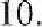 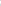 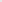 Reditelství silnic a dálnic CRodbor:SSUD 6 Chrlice adresa:	Rebešovická 702/40 pse	643 OO Brno k rukámxxxxxxxxxxxxxxxxxxxxxxxxxxxxx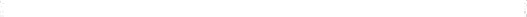 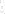 Faktury vystavené Zhotovitelem v elektronické fołmě budou zaslány na následující kontaktní adresu dodavatele:Reditelství silnic a dálnic CR odbor:	ssÚD 6 Chrlice email:	xxxxxxxxxxxxxxxxxxxxx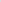 	k rukám:	xxxxxxxxxxxxxxxxxx vedoucí SSL'JD 6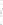 Clánek V.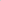 Závěrečná ustanoveníI Smlouva je platná dnem připojení platného uznávaného elektronického podpisu dle zákona č. 297/2016 Sb., o službách vytvářejících důvěru pro elektronické transakce, ve znění pozdějších předpisů, oběma smluvními stranami do této Smlouvy a jejích jednotlivých příloh, nejsou-li součástí jediného elektronického dokumentu (ti do všech samostatných souborů tvořících v souhrnu Smlouvu l )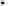 Smlouva nabývá účinnosti dnem jejího uveřejnění v registru smluv.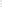 Tuto Smlouvu je možno ukončit za podmínek stanovených v Rámcové dohodě.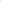 4. Zhotovitel bere na vědomí a souhlasí s uveřejněním uzavřené Smlouvy v registru smluv vedeném pro tyto účely Ministerstvem vnitra, v souladu se zákonem č. 340/2015 Sb. Objednatelem. Zhotovitel nepovažuje žádnou část Smlouvy za obchodní tajemství ve smyslu 504 zákona č, 89/2012 Sb., občanský zákoník,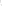 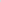 1 Uznávaný elektronický podpis může být do všech souborů tvořících elektronický originál Smlouvy připojen i prostřednictvím hash souborů s uznávaným elektronickým podpisem. vytvořených otiskem z originálního souboru Smlouvy, jednotlivých příloh Smlouvy nebo i archivu souborů obsahujícího přílohy Smlouvy. Hash soubor zaručuje integritu originálního souboru, ze kterého byl otištěn (tj. při porovnání hash souboru vůči originálnímu souboru, ze kterého byl otištěn, lze s jistotou určit, zda došlo nebo nedošlo k pozměnění obsahu originálního souboru). Dodavatel/zhotovitel používá hash soubory ve formátu PKCS$/7 v DER kódování, vytvořené pomocí algoritmu SHA256 s algoritmem podpisu SHA256RSA.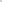 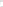 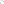 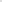 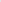 Přílohu této Smlouvy tvoří'l. Podrobná specifikace předmětu plnění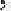 Oceněný rozpis služeb,Čestné prohlášení Zhotovitele (každého z účastníků podávajících»olečnou nabídku) o neexistenci střetu zájmů dle ČI. 39,2 Všeobecných obchodních podmínek, které se vztahuje ke všem mostům, které jsou předmětem dané Smlouvy;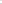 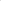 Tato Smlouva se vyhotovuje v elektronické podobě, přičemž obě smluvní strany obdrží jejich elektronický originál.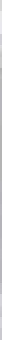 NA DŮKAZ SVÉHO SOUHLASU S OBSAHEM TÉTO SMLOUVY K Ni SMLUVM STRANY PŘIPOJILY SVÉ UZNÁVANÉ ELEKTRONICKÉ PODPISY DLE ZÁKONA Č. 297/2016 SB., O SLUŽBÁCH VYTVÁŘEJÍCÍCH DŮVĚRU PRO ELEKTRONICKÉ. TRANSAKCE, VE ZNĚNÍ POZDĚJŠÍCH PŘEDPISŮDigitálně podepsal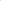 xxxxxxxxxxxxxxxxxxx14.05.2020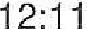 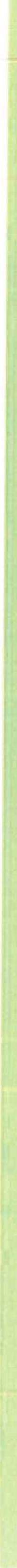 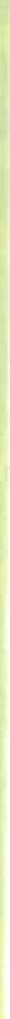 Příloha č. 1-Specifikace SlužebProvedení prohlídek mostů Zavedení do systému BMS včetně fotodokumentaceProjednání a vytištění protokolůDodavatel provede běžné prohlídky mostů zcela na svoje náklady „Seznam mostů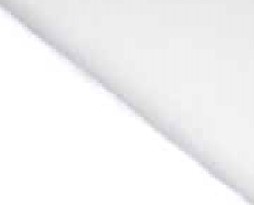 Běžné prohlídky pro rok 2020 všechny mosty ve správě SSÚD 6 Brno-Chrlice - 1, kolo Přehled jednotlivých mostů:pořadové	číslo	mostu 	staničení	název mostu	číslo	silnice	počet polí	CenaDl - 225..3	189,894 Dálniční most přes potok Leskavu	1Dl - 226.1	190,074 Most přes dálnici na západním přivaděči	5Dl - 226.2	190,074 Most přes dálnici na západním přivaděči	5Dl - 227..1	190,984 Dálniční most přes silnici a potok	3Dl - 227-.2	190,984 Dálniční most přes silnici a potok	3Dl - 228..3	191,442 Dálniční most přes trať ČD	1Dl - 229..3	191,639 Dálniční most přes polní cestu	1Dl - 230..1	192,695 Dálniční most přes polní cestu	1Dl - 230..2	192,695 Dálniční most přes polní cestu	1Dl - 231.1	194,221 Most přes trat' ČD na rampě křižovatky	3Dl - 231.2	194,221 Zaklenutí Leskavy v křižovatce	1Dl - 232-3	194,573 Dálniční most přes potok Leskavu	1Dl - 233..1	194,750 Dálniční most přes UNN a trať ČDDl - 233..2	194*750 Dálniční most přes (INN a trat' D	10DI - 234., 1	195, 766 Dálniční most přes silnici 111/15278	1Dl - 234..2	195,766 Dálniční most přes silnici 111/15278	1	Dl - 235..1	196,090 Dálniční most přes řeku Svratku	4Dl - 235..2	196,090 Dálniční most přes řeku Svratku	4Dl - 236..1	196,534 Dálniční most přes dálnici D2	3Dl - 236..2	196,534 Dálniční most přes dálnici D2	3Dl - 237..1	196,750 Dálniční most přes řeku Svitavu	3Dl - 237..2	196,750 Dálniční most přes řeku Svitavu	3Dl - 237.1	196,750 Most na větvi č.8 křižovatky Brno-jih	3	Dl - 237.2	196,750 Most na větvi ČS křižovatky Brno-jih	3Dl - 238,1	197,139 Dálniční most přes silnici I/51	3Dl - 238..2	197,139 Dálniční most přes suniti I/51	3Dl - 239,3	197,480 Dálniční most přes Černovický patok	1Dl - 240..1	197,767 Dálniční most přes trať D a silnici	3Dl - 240.,2	197,767 Dálniční most přes trať D a sinici	3Dl - 242..1	200,709 Dálniční most přes železniční trať	3Dl - 242..2	200,709 Dálniční most přes železniční trať	3Dl - 243..1	201,034 Dálniční most přes ulici Řípskou	1Dl - 243..2	201,034 Dálniční most přes ulici ípskou	1Dl - 245..1	203,449 Dálniční most přes větev křižovatky a silnici	4Dl - 245..2	203,449 Dálniční most přes větev křižovatky a silnici	4Dl - 246..1	204,177 Dálniční most přes silnici a Říčku	6	Dl - 246..2	204,177 Dálniční most přes komunikaci Hlavní a potok	6Dl - 248..1	206,314 Dálniční most přes silnici 111/0471	1Dl - 248..2	206,314 Dálniční most přes silnicí 111/0471	1Dl - 249„3	206,525 Dálniční most přes potok Roketnici	1Dl - 250.1	206,819 Most Lávka u motorestu Rohlenka	2Dl - 253..1	210,207 Dálniční most přes silnici a vlečku CEMO	2Dl - 253..2	210,207 Dálniční most přes silnici a vlečku CEMO	2Dl - 254..1	210,540 Dálniční most přes větev čil křižovatky	3Dl - 254 2	210,540 Dálniční most přes větev č.l křižovatky	3Dl - 254.1	210,540 Most na větvi č.3 přes větev čel	1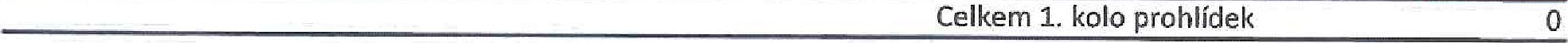 Běžné prohlídky pro rok 2020 na mostech ve správě SSÚD 6 Brno-Chrlice se stavebním stavem V-VII - 2, kolo Přehled jednotřivých mostů: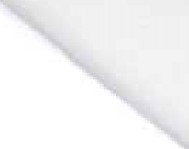 	Celkem 2. kolo prohlídek	0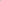 Evidence objektů; I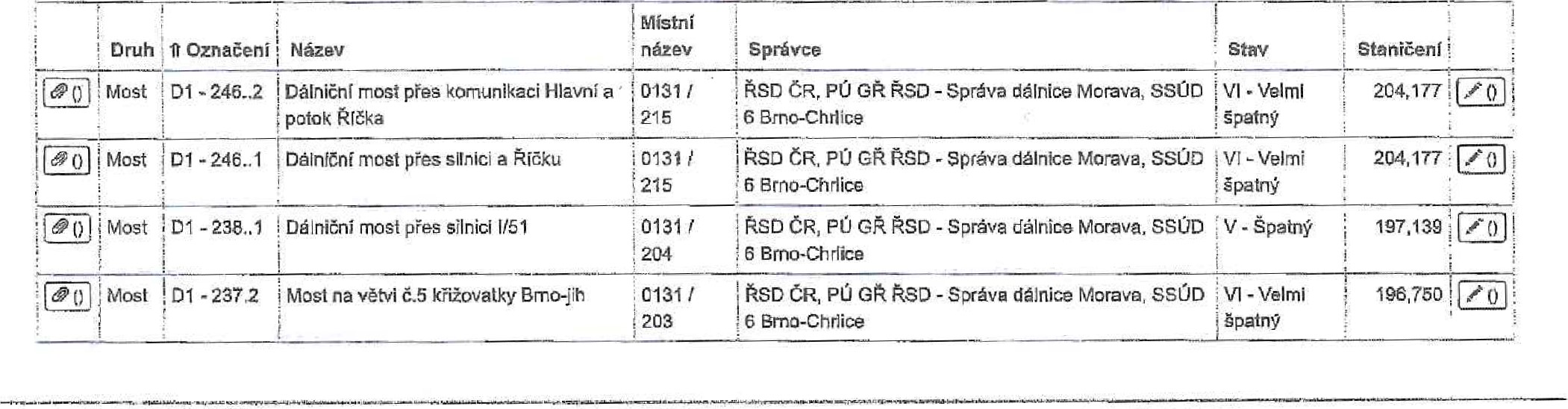 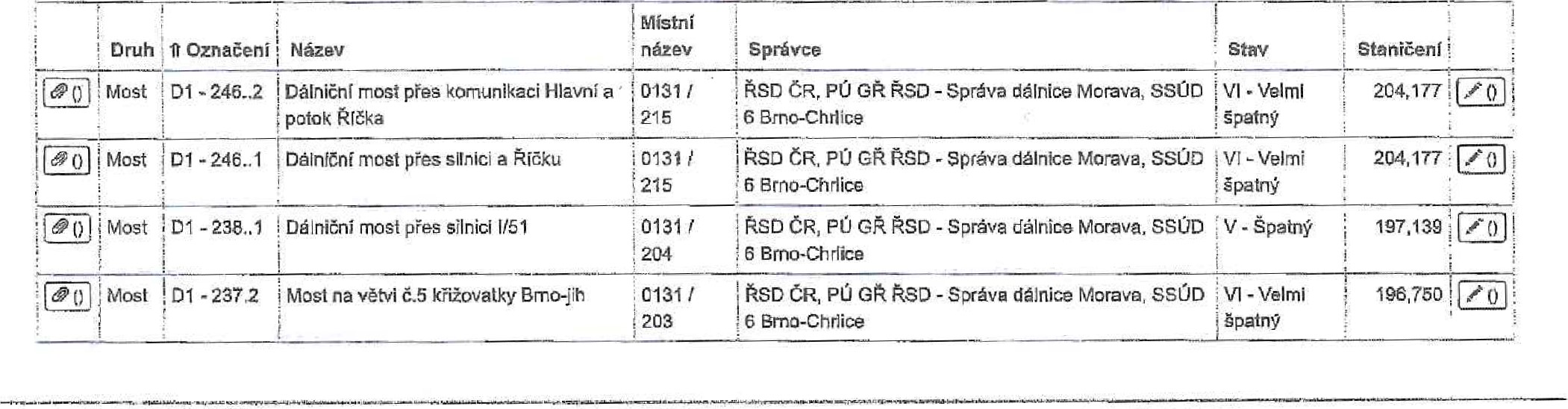 i MístníMost	- 237.1 Most na věta Ö.B křižovatky Brno.jih	0131 1	ŘSD CR, PÚ GŘ ŘSD- Správa dálnice Morava, SSÚD V- Špatný	196750 ! 202	3 Brno.-Chrlice-235.2 Dálniční most pres reku Svratku	019/2-17 ŘSO 	PÜ GŘ	Správa dálnice Morava, SSI.OD Vl - Velmi	196 „oso špatný6 Brna-Chrlťce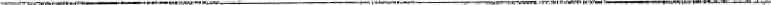 Most 01 -233„1 Dálniční most přes UNN a trat GD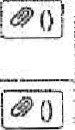 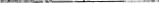 	Most	'r Dálniční most přes polní cestu	019/ 206 ŘSD ČR, GŘ	Správa dálnice Morava, SSÚD V- špatný	192,695 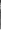 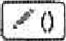 	Mast -Dl -223.1	Most přes dálnici na západním přivaděči 017 /224 ŘSD 	GŘ ŘSD- Správa dálnice Morava, SSŰD V - Špatný	190,074 ; 6 Brno-Chflice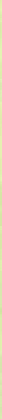 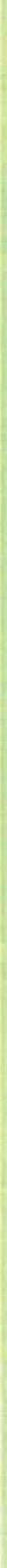 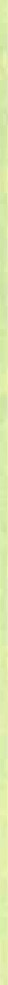 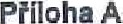 NÁZEV AKCE: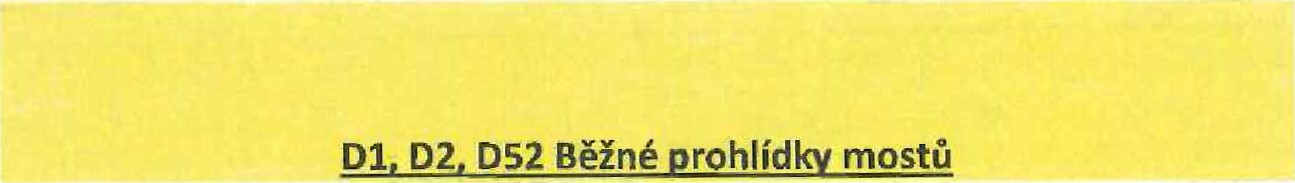 OCENĚNÝ ROZPIS SLUŽEBl. Celková součtová tabulka nabídkové cenySoupis služebDl, m, 1)52 Běžné prohlídky mostůU mostů, které jsou v kvalifikačním stupni V-VII, bude provedena BPM 2x ročně,Evidence těch mostů je přiložena v příloze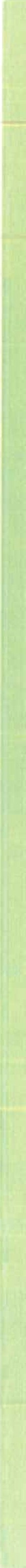 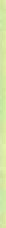 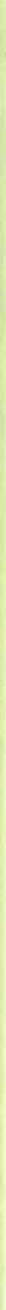 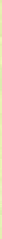 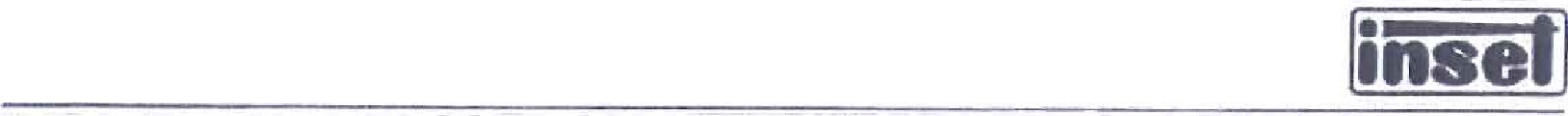 ČESTNÉ PROHLÁŠENÍJá, níže podepsaný, Ing. Pavel Šural, čestně prohlašuji, že neexistuje střet zájmů dle čl. 39.2 Všeobecných obchodních podmínek, které se vztahuje ka všem mostům, které jsou předmětem dané Smlouvy.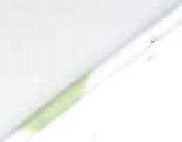 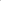 	V Brně dne	zozo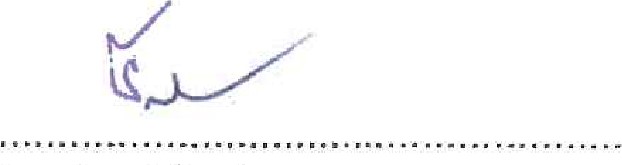 Ing. Pavel Šural obchodní manažer, základě plné moci INSET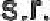 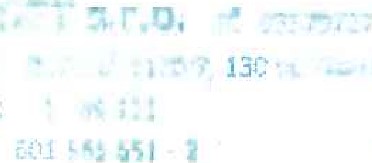 ČESTNÉ PROHLÁŠENÍJál níže podepsaný, Ing. Ivo Fischer, čestně prohlašuji, že neexistuje střet zájmů dle čl. 39,2 Všeobecných obchodních podmínek, které se vztahuje ke všem mostům, které jsou předmětem dané Smlouvy.	V Brně dne	 Zazo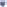 VIAPONT s.r.o.Vodni 13602 OO 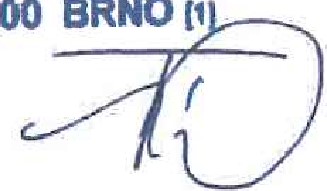 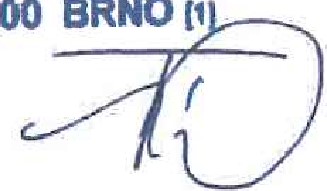 Ing. Ivo Fischer jednatel VIAPONTI s.r.o.ČESTNÉ PROHLÁŠENÍJá, níže podepsaný, Ing. Jaromír Rušar, čestně prohlašuji, že neexistuje střet zájmů dle čl. 39.2 Všeobecných obchodnlch podmínek, které se vztahuje ke všem mostům, Ictełé jsou předmětem dané Smlouvy.V Bmě dne?ozo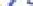 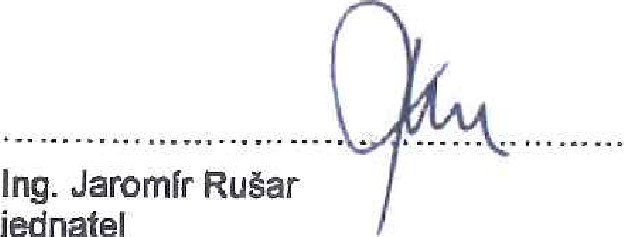 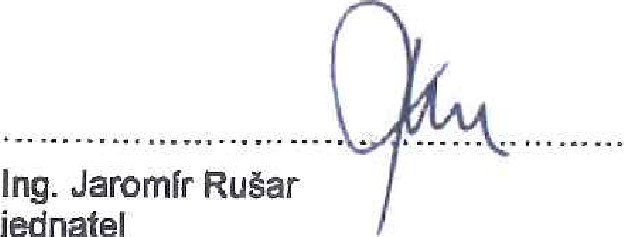 Rušar mosty s.r.o.Digitálně podepsal: Ing. Jiří HvězdaDatum: 15,052020 13:30.47+0200kontaktní osoba ve věcech technických.		xxxxxxxxxxxxxxxxxxx, technický pracovník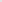 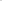 Celková cena Služeb v KČ bez DPHDPH v KčCelková cena Služeb v KČ včetně DPH1 069 960,-224 692 -1 294 652,1. Podrobná specifikace47Dl - 255..1210,677 Dálniční most přes větev č.2 křižovatky1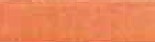 48Dl - 255..2210,677 Dálniční most přes větev č.2 křižovatky149Dl - 256..3212,341 Dálniční most přes železniční trat'150Dl - 257..1213,019 Dálniční mast přes silnici 111/3836151Dl - 257..2213,019 Dálniční most přes silnici 111/3836152Dl 258..1214,305 Dálniční most přes potok a polní cestu253Dl.- 258,.2214,305 Dálniční most přes potok a polní cestu254Dl - 260..1216,742 Dálniční most přes silnici 111/0502155Dl - 260..2216,742 Dálniční most přes siFnici 111/0502156D2 - 002..11,333 Dálniční most přes řeku Svitavu357DI - 002..21,333 Dálniční most přes řeku Svitavu3358D2 -1,702 Dálniční most přes závlahový kanál1159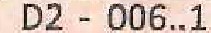 3,450 Dálniční most přes Ivanovický potok1160D2 - 006..23,450 Dálniční most přes Ivanovický potok1161D2 008-34,524 Dálniční most přes Dvorský potok1162D2 - 012..17,904 Dálniční most přes řeku Dunavku1163DZ - 012..27*904 Dálniční most přes řeku Dunavku1164D2 - 015..310,640 Dálniční most přes odpad Y1165D2 - 016..110,861 Dálniční most přes řeku Litavu1166D2 - 016„210,861 Dálniční most přes řeku Litavu1167D2 - 017,.110,978 Dálniční most přes ropovod a produktovod1168D2 017..210,978 Dálniční most přes ropovod a produktovod1169D52 -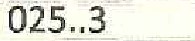 10,126 Most přes polní cestu u Rajhradu1170D52 - 026,.310,591 Most přes podchod pro pěší u Rajhradu1171052 - 027..311,274 Most přes polní cestu u Rajhradu1172D52 - 028..312,703 Most přes silnici 111/39513 u Syrovic1173D52 - 029..312,968 Most přes koridor u Syrovic174D52 - 030.,313,643 Most přes silnici 111/15266 u Syrovic175D52 031.,314,917 Most přes Syrůvku u Sobotovic176D52 - 032..315,080 Most přes silnici 111/39514 u Sobotovic177D52 - 033..315,766 Most přes Satavu za Sobotovicemi178D52 034..315,890 Most přes polní cestu za Sobotovicemi179D52 036.316,898 Most přes komunikaci v pískovně u Ledcí180D52 - 038,.321,405 Most přes silnici 111/39522 u Smolína181052 - 039..322,403 Most přes silnici 111/39521 u Smolína1182D52 - 041..123,192 Most přes Smolínský potok u Pohořelic2283D5223,206 Most přes Smolínský potok u Pohořelic284D52 - 042„.123,415 Most přes inundační území u Pohořelic185052 - 042.,223,435 Most přes inundační území u Pohořelic186D52 - 044..124,249 Most přes inundační území u Pohořelic287D52 044.„224,273 Most přes inundační Území u Pohořelic288D52 - 045..124,438 Most přes Jihlavu u Pohořelic389D52 - 045.224,462 Most přes Jihlavu u Pohořelic390D52 - 046,.124,889 Most přes inundační území u Pohořelic191D52 - 046,.224,916 Most přes inundační území u Pohořelic192D52 - 047..325,296 Most přes náhon u Pohořelic193D52 - 049.„125,677 Most přes inundační území u Pohořelic194D52 - 049..225,704 Most přes inundační území u Pohořelic195D52 050..125,693 Most přes inundační území u Pohořelic196052 - 050,.225,719 Most přes inundační území u Pohořelic197052 - 051..325*987 Most přes podchod pro pěší u Pohořelic198052 - 052..126,000 Most přes Mlýnský náhon u Pohořelic199D52 - 052..226,032 Most přes Mlýnský náhon u Pohořelic1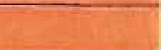 pořadové číslo	Cena mostu staničení název mostu počet polí	číslo	silnice	II/2020pořadové číslo	Cena mostu staničení název mostu počet polí	číslo	silnice	II/2020pořadové číslo	Cena mostu staničení název mostu počet polí	číslo	silnice	II/2020pořadové číslo	Cena mostu staničení název mostu počet polí	číslo	silnice	II/2020	1	Dl - 226,1190,074 Most přes dálnici na západním přivaděči5	2	Dl - 228,.3191,442 Dálniční most přes trať ČD1	3	Dl - 230..1192,695 Dálniční most přes polní cestu1	4	Dl - 230,.2192,695 Dálniční most přes polní cestu1	5	Dl - 233..1194,750 Dálniční most přes ÚNN a trat' D10	6	Dl - 233..2194,750 Dálniční most přes ÚNN a trať D10	7	Dl - 235..1196,090 Dálniční most přes řeku Svratku4	8	Dl 235..2196,090 Dálniční most přes řeku Svratku4	9	Dl - 237,.2196,750 Dálniční most přes řeku Svitavu3	10	Dl - 237.1196,750 Most na větvi 	křižovatky Brno-jih3	11	Dl - 237.2196,750 Most na větvi ČS křižovatky Brno-jih3	12	Dl - 238..1197,139 Dálniční most přes silnici I/513	13	Dl - 246..1204,177 Dálniční most přes silnici a Říčku6	14	Dl - 246.,2	204,177 Dálniční most přes komunikaci Hlavní a potok	6 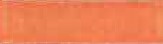 	14	Dl - 246.,2	204,177 Dálniční most přes komunikaci Hlavní a potok	6 	14	Dl - 246.,2	204,177 Dálniční most přes komunikaci Hlavní a potok	6 	14	Dl - 246.,2	204,177 Dálniční most přes komunikaci Hlavní a potok	6 Nový,Vyhledávání (filtr)Vyhledávání (filtr)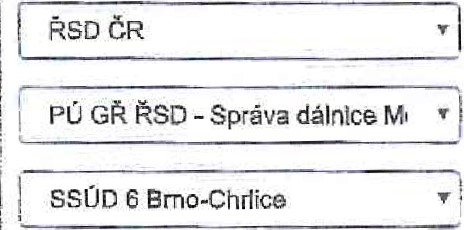 správci)správci)Druh 0 Označení NázevnázevSprávceStavStaničení-237,2 ! DátnËnÍ most přes řeku Svitavu013120di ŘSD ČR, PÚ GŘ ŘSD -Správa dálnice Morava, SSÚD• 3 Brno-ChfIicev - Špatný196,750 i-237,2 ! DátnËnÍ most přes řeku Svitavu013120di ŘSD ČR, PÚ GŘ ŘSD -Správa dálnice Morava, SSÚD• 3 Brno-ChfIicev - Špatný196,750 i6 Brno-ChrliceMost I Dl -Dálnjčni most přes řeku Svratku019/217ŘSD ČR, pú ŘSD -Správa dálnice Morava, 6 Bmo„ChrliceVl - Velmi špatnýMost I Dl -Dálnjčni most přes řeku Svratku019/217ŘSD ČR, pú ŘSD -Správa dálnice Morava, 6 Bmo„ChrliceVl - Velmi špatnýMost Dl -233..2: Dálničn? most přěs ÚNM e trat' ČDŘSD ČR, PCI GŘ ŘSD -Správa dálnice Morava, SSÚDV - Špatný194,750 1„ 019/215ŘSD CR, pú GŘ RSD -Správa dálniee Morava, SSÚD 6 Brno.ChrllceV - Špatný194,750„ 019/215ŘSD CR, pú GŘ RSD -Správa dálniee Morava, SSÚD 6 Brno.ChrllceV - Špatný194,7506 Brno-ChrticeMostDl -230..1I Dátniční most přes polní cestu019 / 206ŘSD ČR, PO GŘ ŘSD- Správa dálnice Morava, SSŰD V Spatný 6 Brno-ChŤIfce192,695ooMostDl -228.-3Dálniční most přes trať ČD• 019/204ŘSD ČR, Pú GŘ Řso-Správa dálnice Morava, SSÚD V - Špatný 6 Bmo-Chrllcs1191,442202. Oceněný rozpis služebKč bez DPHDPHKE DPHiagnostíekj průzkum propustků	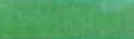 *ODKAZ!#ODKAZ!#ODKAZ!iagnostiekj průzkum mostú - část betonové#ODKAZI#ODKAZ!#ODKAZ!'agnosticky pruzkum mogtů • část ocelové*ODKAZI#ODKAZ!#OOKAZoroznl průzkumy#ODKAZ!#ODKAZI*ODKAZypoćet zatiżitetno'ti#ODKAZ!#ODKAZI#ODKAZIrohlidky mostů069 960224 692294 652echnické zpnstupnénj nosné konstrukce o. spodni stavby rohlldkU. provedeni zkouůek a meteni#ODRAZI#ODKAZI#ODKAZ!Odetick& sledováni posunů a průhybů mostů a propustků*ODKAZ*ODKAŽ!#ODKAZIena celkem bez DPH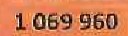 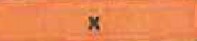 DPH (21%)224 692na celkem vč. DPH1294 652Froy mog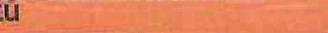 NázevNázevNázevNázevpočetcena za rn.j. CENA celkemBéžná prohlídka mostu mast délkou přemostění IO mBéžná prohlídka mostu mast délkou přemostění IO mBéžná prohlídka mostu mast délkou přemostění IO mBéžná prohlídka mostu mast délkou přemostění IO ms most s délkou přemostěni 10 až 20 ms most s délkou přemostěni 10 až 20 ms most s délkou přemostěni 10 až 20 ms most s délkou přemostěni 10 až 20 m24ks ksmost s délkou přemostěni 20 až 50 mmost s délkou přemostěni 20 až 50 mmost s délkou přemostěni 20 až 50 mmost s délkou přemostěni 20 až 50 m19ksmost s délkou přemostěni 50 až 90 mmost s délkou přemostěni 50 až 90 mmost s délkou přemostěni 50 až 90 mmost s délkou přemostěni 50 až 90 m27ksmost s délkou přemostění 90 až 150 mmost s délkou přemostění 90 až 150 mmost s délkou přemostění 90 až 150 mmost s délkou přemostění 90 až 150 mksmost s délkou premostění 150 až 250 mmost s délkou premostění 150 až 250 mmost s délkou premostění 150 až 250 mmost s délkou premostění 150 až 250 mksmost s délkou přemostění 250 až 400 mmost s délkou přemostění 250 až 400 mmost s délkou přemostění 250 až 400 mmost s délkou přemostění 250 až 400 mksvelké mosty nad 400 a atypická řešenívelké mosty nad 400 a atypická řešenívelké mosty nad 400 a atypická řešenívelké mosty nad 400 a atypická řešeníhod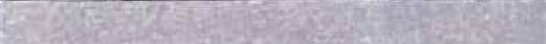 Celkem bez PPI* (část E) Prohlídky mostů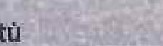 Celkem bez PPI* (část E) Prohlídky mostůCelkem bez PPI* (část E) Prohlídky mostůCelkem bez PPI* (část E) Prohlídky mostůCelkem bez PPI* (část E) Prohlídky mostůCelkem bez PPI* (část E) Prohlídky mostů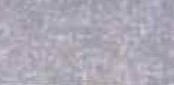 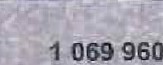 30 Cestné prohlášení